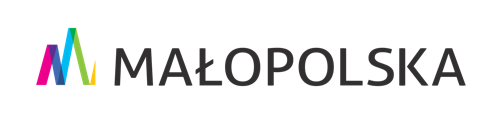 		Załącznik nr 1 do Ogłoszenia Otwartego Konkursu Ofertpn. „EkoMałopolska”.WZÓROFERTA REALIZACJI ZADANIA PUBLICZNEGO* / OFERTA WSPÓLNA REALIZACJI ZADANIA PUBLICZNEGO*, O KTÓREJ MOWA W ART. 14 UST. 1* / 2* USTAWY Z DNIA 24 KWIETNIA 2003 R. 
O DZIAŁALNOŚCI POŻYTKU PUBLICZNEGO I O WOLONTARIACIE 
(DZ. U. Z 2019 R. POZ. 688 ZE ZM.)POUCZENIE co do sposobu wypełniania oferty:Ofertę należy wypełnić wyłącznie w białych pustych polach, zgodnie z instrukcjami umieszonymi przy poszczególnych polach lub 
w przypisach. W przypadku pól, które nie dotyczą danej oferty, należy wpisać „nie dotyczy” lub przekreślić pole.Zaznaczenie „*”, np., „Oferta realizacji zadania publicznego*/Oferta wspólna realizacji zadania publicznego*”, oznacza, że należy skreślić niewłaściwą odpowiedź i pozostawić prawidłową. Przykład: „Oferta realizacji zadania publicznego* /Oferta wspólna realizacji zadania publicznego*”.I. Podstawowe informacje o złożonej ofercieII. Dane oferenta(-tów) III. Opis zadaniaIV.	Charakterystyka oferentaV.	Kalkulacja przewidywanych kosztów realizacji zadania publicznegoVI.	Inne informacjeVII.	OświadczeniaOświadczam(-my), że:1)	proponowane zadanie publiczne będzie realizowane wyłącznie w zakresie działalności pożytku publicznego 
oferenta(-tów);2)   pobieranie świadczeń pieniężnych będzie się odbywać wyłącznie w ramach prowadzonej odpłatnej działalności pożytku publicznego; 3)	oferent* / oferenci* składający niniejszą ofertę nie zalega(-ją)* / zalega(-ją)* z opłacaniem należności z tytułu zobowiązań podatkowych;4) oferent* / oferenci* składający niniejszą ofertę nie zalega(-ją)* / zalega(-ją)* z opłacaniem należności z tytułu składek na ubezpieczenia społeczne;5)	dane zawarte w części II niniejszej oferty są zgodne z Krajowym Rejestrem Sądowym* / właściwą ewidencją*;6)	wszystkie informacje podane w ofercie oraz załącznikach są zgodne z aktualnym stanem prawnym 
i faktycznym;7)	w zakresie związanym z otwartym konkursem ofert, w tym z gromadzeniem, przetwarzaniem 
i przekazywaniem danych osobowych, a także wprowadzaniem ich do systemów informatycznych, osoby, których dotyczą te dane, złożyły stosowne oświadczenia zgodnie z przepisami o ochronie danych osobowych. .................................................................                                                        Data ..........................................................................................................................................................................................(podpis osoby upoważnionej lub podpisy  osób upoważnionych do składania oświadczeń woli w imieniu oferentów)	1. Organ administracji publicznej,    do którego jest adresowana oferta 2. Rodzaj zadania publicznego)1. Nazwa oferenta(-tów), forma prawna, numer w Krajowym Rejestrze Sądowym lub innej ewidencji, adres siedziby, strona www, adres do korespondencji, adres e-mail, numer telefonu1. Nazwa oferenta(-tów), forma prawna, numer w Krajowym Rejestrze Sądowym lub innej ewidencji, adres siedziby, strona www, adres do korespondencji, adres e-mail, numer telefonu2. Dane osoby upoważnionej do składania wyjaśnień dotyczących oferty (np. imię i nazwisko, numer telefonu, adres poczty elektronicznej) 1. Tytuł zadania publicznego1. Tytuł zadania publicznego1. Tytuł zadania publicznego1. Tytuł zadania publicznego2. Termin realizacji zadania publicznego2. Termin realizacji zadania publicznego2. Termin realizacji zadania publicznego2. Termin realizacji zadania publicznegoData rozpoczęciaData rozpoczęciaData zakończeniaData zakończenia3. Syntetyczny opis zadania (należy wskazać i opisać: miejsce realizacji zadania, grupę docelową, sposób rozwiązywania jej problemów/zaspokajania potrzeb, komplementarność z innymi działaniami podejmowanymi przez organizację lub inne podmioty)3. Syntetyczny opis zadania (należy wskazać i opisać: miejsce realizacji zadania, grupę docelową, sposób rozwiązywania jej problemów/zaspokajania potrzeb, komplementarność z innymi działaniami podejmowanymi przez organizację lub inne podmioty)3. Syntetyczny opis zadania (należy wskazać i opisać: miejsce realizacji zadania, grupę docelową, sposób rozwiązywania jej problemów/zaspokajania potrzeb, komplementarność z innymi działaniami podejmowanymi przez organizację lub inne podmioty)3. Syntetyczny opis zadania (należy wskazać i opisać: miejsce realizacji zadania, grupę docelową, sposób rozwiązywania jej problemów/zaspokajania potrzeb, komplementarność z innymi działaniami podejmowanymi przez organizację lub inne podmioty)3. Syntetyczny opis zadania (należy wskazać i opisać: miejsce realizacji zadania, grupę docelową, sposób rozwiązywania jej problemów/zaspokajania potrzeb, komplementarność z innymi działaniami podejmowanymi przez organizację lub inne podmioty)3. Syntetyczny opis zadania (należy wskazać i opisać: miejsce realizacji zadania, grupę docelową, sposób rozwiązywania jej problemów/zaspokajania potrzeb, komplementarność z innymi działaniami podejmowanymi przez organizację lub inne podmioty)3. Syntetyczny opis zadania (należy wskazać i opisać: miejsce realizacji zadania, grupę docelową, sposób rozwiązywania jej problemów/zaspokajania potrzeb, komplementarność z innymi działaniami podejmowanymi przez organizację lub inne podmioty)3. Syntetyczny opis zadania (należy wskazać i opisać: miejsce realizacji zadania, grupę docelową, sposób rozwiązywania jej problemów/zaspokajania potrzeb, komplementarność z innymi działaniami podejmowanymi przez organizację lub inne podmioty)3. Syntetyczny opis zadania (należy wskazać i opisać: miejsce realizacji zadania, grupę docelową, sposób rozwiązywania jej problemów/zaspokajania potrzeb, komplementarność z innymi działaniami podejmowanymi przez organizację lub inne podmioty)3. Syntetyczny opis zadania (należy wskazać i opisać: miejsce realizacji zadania, grupę docelową, sposób rozwiązywania jej problemów/zaspokajania potrzeb, komplementarność z innymi działaniami podejmowanymi przez organizację lub inne podmioty)3. Syntetyczny opis zadania (należy wskazać i opisać: miejsce realizacji zadania, grupę docelową, sposób rozwiązywania jej problemów/zaspokajania potrzeb, komplementarność z innymi działaniami podejmowanymi przez organizację lub inne podmioty)3. Syntetyczny opis zadania (należy wskazać i opisać: miejsce realizacji zadania, grupę docelową, sposób rozwiązywania jej problemów/zaspokajania potrzeb, komplementarność z innymi działaniami podejmowanymi przez organizację lub inne podmioty)  4. Plan i harmonogram działań na rok 2020 (należy wymienić i opisać w porządku logicznym wszystkie planowane w ofercie działania oraz określić ich uczestników i miejsce ich realizacji)  4. Plan i harmonogram działań na rok 2020 (należy wymienić i opisać w porządku logicznym wszystkie planowane w ofercie działania oraz określić ich uczestników i miejsce ich realizacji)  4. Plan i harmonogram działań na rok 2020 (należy wymienić i opisać w porządku logicznym wszystkie planowane w ofercie działania oraz określić ich uczestników i miejsce ich realizacji)  4. Plan i harmonogram działań na rok 2020 (należy wymienić i opisać w porządku logicznym wszystkie planowane w ofercie działania oraz określić ich uczestników i miejsce ich realizacji)  4. Plan i harmonogram działań na rok 2020 (należy wymienić i opisać w porządku logicznym wszystkie planowane w ofercie działania oraz określić ich uczestników i miejsce ich realizacji)  4. Plan i harmonogram działań na rok 2020 (należy wymienić i opisać w porządku logicznym wszystkie planowane w ofercie działania oraz określić ich uczestników i miejsce ich realizacji)  4. Plan i harmonogram działań na rok 2020 (należy wymienić i opisać w porządku logicznym wszystkie planowane w ofercie działania oraz określić ich uczestników i miejsce ich realizacji)  4. Plan i harmonogram działań na rok 2020 (należy wymienić i opisać w porządku logicznym wszystkie planowane w ofercie działania oraz określić ich uczestników i miejsce ich realizacji)  4. Plan i harmonogram działań na rok 2020 (należy wymienić i opisać w porządku logicznym wszystkie planowane w ofercie działania oraz określić ich uczestników i miejsce ich realizacji)  4. Plan i harmonogram działań na rok 2020 (należy wymienić i opisać w porządku logicznym wszystkie planowane w ofercie działania oraz określić ich uczestników i miejsce ich realizacji)  4. Plan i harmonogram działań na rok 2020 (należy wymienić i opisać w porządku logicznym wszystkie planowane w ofercie działania oraz określić ich uczestników i miejsce ich realizacji)  4. Plan i harmonogram działań na rok 2020 (należy wymienić i opisać w porządku logicznym wszystkie planowane w ofercie działania oraz określić ich uczestników i miejsce ich realizacji)Nazwa działaniaOpisOpisOpisPlanowany termin realizacji Planowany termin realizacji Zakres działania realizowany przez podmiot niebędący stroną umowy)Zakres działania realizowany przez podmiot niebędący stroną umowy)Lp.Nazwa działaniaOpisOpisOpisGrupa docelowaGrupa docelowaGrupa docelowaPlanowany termin realizacji Planowany termin realizacji Zakres działania realizowany przez podmiot niebędący stroną umowy)Zakres działania realizowany przez podmiot niebędący stroną umowy)5. Opis zakładanych rezultatów realizacji zadania publicznego (należy opisać:co będzie bezpośrednim efektem (materialne „produkty” lub „usługi” zrealizowane na rzecz uczestników zadania) realizacji oferty?jaka zmiana społeczna zostanie osiągnięta poprzez realizację zadania?czy przewidywane jest wykorzystanie rezultatów osiągniętych w trakcie realizacji oferty w dalszych działaniach organizacji? – trwałość rezultatów zadania)5. Opis zakładanych rezultatów realizacji zadania publicznego (należy opisać:co będzie bezpośrednim efektem (materialne „produkty” lub „usługi” zrealizowane na rzecz uczestników zadania) realizacji oferty?jaka zmiana społeczna zostanie osiągnięta poprzez realizację zadania?czy przewidywane jest wykorzystanie rezultatów osiągniętych w trakcie realizacji oferty w dalszych działaniach organizacji? – trwałość rezultatów zadania)5. Opis zakładanych rezultatów realizacji zadania publicznego (należy opisać:co będzie bezpośrednim efektem (materialne „produkty” lub „usługi” zrealizowane na rzecz uczestników zadania) realizacji oferty?jaka zmiana społeczna zostanie osiągnięta poprzez realizację zadania?czy przewidywane jest wykorzystanie rezultatów osiągniętych w trakcie realizacji oferty w dalszych działaniach organizacji? – trwałość rezultatów zadania)5. Opis zakładanych rezultatów realizacji zadania publicznego (należy opisać:co będzie bezpośrednim efektem (materialne „produkty” lub „usługi” zrealizowane na rzecz uczestników zadania) realizacji oferty?jaka zmiana społeczna zostanie osiągnięta poprzez realizację zadania?czy przewidywane jest wykorzystanie rezultatów osiągniętych w trakcie realizacji oferty w dalszych działaniach organizacji? – trwałość rezultatów zadania)5. Opis zakładanych rezultatów realizacji zadania publicznego (należy opisać:co będzie bezpośrednim efektem (materialne „produkty” lub „usługi” zrealizowane na rzecz uczestników zadania) realizacji oferty?jaka zmiana społeczna zostanie osiągnięta poprzez realizację zadania?czy przewidywane jest wykorzystanie rezultatów osiągniętych w trakcie realizacji oferty w dalszych działaniach organizacji? – trwałość rezultatów zadania)5. Opis zakładanych rezultatów realizacji zadania publicznego (należy opisać:co będzie bezpośrednim efektem (materialne „produkty” lub „usługi” zrealizowane na rzecz uczestników zadania) realizacji oferty?jaka zmiana społeczna zostanie osiągnięta poprzez realizację zadania?czy przewidywane jest wykorzystanie rezultatów osiągniętych w trakcie realizacji oferty w dalszych działaniach organizacji? – trwałość rezultatów zadania)5. Opis zakładanych rezultatów realizacji zadania publicznego (należy opisać:co będzie bezpośrednim efektem (materialne „produkty” lub „usługi” zrealizowane na rzecz uczestników zadania) realizacji oferty?jaka zmiana społeczna zostanie osiągnięta poprzez realizację zadania?czy przewidywane jest wykorzystanie rezultatów osiągniętych w trakcie realizacji oferty w dalszych działaniach organizacji? – trwałość rezultatów zadania)5. Opis zakładanych rezultatów realizacji zadania publicznego (należy opisać:co będzie bezpośrednim efektem (materialne „produkty” lub „usługi” zrealizowane na rzecz uczestników zadania) realizacji oferty?jaka zmiana społeczna zostanie osiągnięta poprzez realizację zadania?czy przewidywane jest wykorzystanie rezultatów osiągniętych w trakcie realizacji oferty w dalszych działaniach organizacji? – trwałość rezultatów zadania)5. Opis zakładanych rezultatów realizacji zadania publicznego (należy opisać:co będzie bezpośrednim efektem (materialne „produkty” lub „usługi” zrealizowane na rzecz uczestników zadania) realizacji oferty?jaka zmiana społeczna zostanie osiągnięta poprzez realizację zadania?czy przewidywane jest wykorzystanie rezultatów osiągniętych w trakcie realizacji oferty w dalszych działaniach organizacji? – trwałość rezultatów zadania)5. Opis zakładanych rezultatów realizacji zadania publicznego (należy opisać:co będzie bezpośrednim efektem (materialne „produkty” lub „usługi” zrealizowane na rzecz uczestników zadania) realizacji oferty?jaka zmiana społeczna zostanie osiągnięta poprzez realizację zadania?czy przewidywane jest wykorzystanie rezultatów osiągniętych w trakcie realizacji oferty w dalszych działaniach organizacji? – trwałość rezultatów zadania)5. Opis zakładanych rezultatów realizacji zadania publicznego (należy opisać:co będzie bezpośrednim efektem (materialne „produkty” lub „usługi” zrealizowane na rzecz uczestników zadania) realizacji oferty?jaka zmiana społeczna zostanie osiągnięta poprzez realizację zadania?czy przewidywane jest wykorzystanie rezultatów osiągniętych w trakcie realizacji oferty w dalszych działaniach organizacji? – trwałość rezultatów zadania)5. Opis zakładanych rezultatów realizacji zadania publicznego (należy opisać:co będzie bezpośrednim efektem (materialne „produkty” lub „usługi” zrealizowane na rzecz uczestników zadania) realizacji oferty?jaka zmiana społeczna zostanie osiągnięta poprzez realizację zadania?czy przewidywane jest wykorzystanie rezultatów osiągniętych w trakcie realizacji oferty w dalszych działaniach organizacji? – trwałość rezultatów zadania)6. Dodatkowe informacje dotyczące rezultatów realizacji zadania publicznego)6. Dodatkowe informacje dotyczące rezultatów realizacji zadania publicznego)6. Dodatkowe informacje dotyczące rezultatów realizacji zadania publicznego)6. Dodatkowe informacje dotyczące rezultatów realizacji zadania publicznego)6. Dodatkowe informacje dotyczące rezultatów realizacji zadania publicznego)6. Dodatkowe informacje dotyczące rezultatów realizacji zadania publicznego)6. Dodatkowe informacje dotyczące rezultatów realizacji zadania publicznego)6. Dodatkowe informacje dotyczące rezultatów realizacji zadania publicznego)6. Dodatkowe informacje dotyczące rezultatów realizacji zadania publicznego)6. Dodatkowe informacje dotyczące rezultatów realizacji zadania publicznego)6. Dodatkowe informacje dotyczące rezultatów realizacji zadania publicznego)6. Dodatkowe informacje dotyczące rezultatów realizacji zadania publicznego)Nazwa rezultatuNazwa rezultatuNazwa rezultatuPlanowany poziom osiągnięcia rezultatów (wartość docelowa)Planowany poziom osiągnięcia rezultatów (wartość docelowa)Planowany poziom osiągnięcia rezultatów (wartość docelowa)Planowany poziom osiągnięcia rezultatów (wartość docelowa)Sposób monitorowania rezultatów / źródło informacji o osiągnięciu wskaźnikaSposób monitorowania rezultatów / źródło informacji o osiągnięciu wskaźnikaSposób monitorowania rezultatów / źródło informacji o osiągnięciu wskaźnikaSposób monitorowania rezultatów / źródło informacji o osiągnięciu wskaźnikaSposób monitorowania rezultatów / źródło informacji o osiągnięciu wskaźnika1. Informacja o wcześniejszej działalności oferenta, w szczególności w zakresie, którego dotyczy zadanie publiczne2. Zasoby kadrowe, rzeczowe i finansowe oferenta, które będą wykorzystane do realizacji zadaniaV.A Zestawienie kosztów realizacji zadania(w sekcji V-A należy skalkulować i zamieścić wszystkie koszty realizacji zadania niezależnie od źródła finansowania wskazanego 
w sekcji V-B)V.A Zestawienie kosztów realizacji zadania(w sekcji V-A należy skalkulować i zamieścić wszystkie koszty realizacji zadania niezależnie od źródła finansowania wskazanego 
w sekcji V-B)V.A Zestawienie kosztów realizacji zadania(w sekcji V-A należy skalkulować i zamieścić wszystkie koszty realizacji zadania niezależnie od źródła finansowania wskazanego 
w sekcji V-B)V.A Zestawienie kosztów realizacji zadania(w sekcji V-A należy skalkulować i zamieścić wszystkie koszty realizacji zadania niezależnie od źródła finansowania wskazanego 
w sekcji V-B)V.A Zestawienie kosztów realizacji zadania(w sekcji V-A należy skalkulować i zamieścić wszystkie koszty realizacji zadania niezależnie od źródła finansowania wskazanego 
w sekcji V-B)V.A Zestawienie kosztów realizacji zadania(w sekcji V-A należy skalkulować i zamieścić wszystkie koszty realizacji zadania niezależnie od źródła finansowania wskazanego 
w sekcji V-B)V.A Zestawienie kosztów realizacji zadania(w sekcji V-A należy skalkulować i zamieścić wszystkie koszty realizacji zadania niezależnie od źródła finansowania wskazanego 
w sekcji V-B)Lp.Rodzaj kosztu/źródło finansowania kosztów realizacji zadania (należy wskazać źródło finansowania zadania publicznego np.: kwota: wkładu osobowego, środków finansowych własnych, dotacji oraz wkładu rzeczowego)RodzajmiaryKoszt jednostkowy [PLN]Liczba jednostekWartość [PLN]Wartość [PLN]Lp.Rodzaj kosztu/źródło finansowania kosztów realizacji zadania (należy wskazać źródło finansowania zadania publicznego np.: kwota: wkładu osobowego, środków finansowych własnych, dotacji oraz wkładu rzeczowego)RodzajmiaryKoszt jednostkowy [PLN]Liczba jednostekRazemRok 2020I.Koszty realizacji działańKoszty realizacji działańKoszty realizacji działańKoszty realizacji działańKoszty realizacji działańKoszty realizacji działańI.1.Działanie 1I.1.1.Koszt 1I.1.2.Koszt 2……I.2.Działanie 2I.2.1.Koszt 1I.2.2.Koszt 2……I.3.Działanie 3I.3.1.Koszt 1I.3.2.Koszt 2……Suma kosztów realizacji zadaniaSuma kosztów realizacji zadaniaSuma kosztów realizacji zadaniaSuma kosztów realizacji zadaniaSuma kosztów realizacji zadaniaII.Koszty administracyjneKoszty administracyjneKoszty administracyjneKoszty administracyjneKoszty administracyjneKoszty administracyjneII.1.Koszt 1II.2.Koszt 2……Suma kosztów administracyjnychSuma kosztów administracyjnychSuma kosztów administracyjnychSuma kosztów administracyjnychSuma kosztów administracyjnychSuma wszystkich kosztów realizacji zadaniaSuma wszystkich kosztów realizacji zadaniaSuma wszystkich kosztów realizacji zadaniaSuma wszystkich kosztów realizacji zadaniaSuma wszystkich kosztów realizacji zadaniaV.B Źródła finansowania kosztów realizacji zadaniaV.B Źródła finansowania kosztów realizacji zadaniaV.B Źródła finansowania kosztów realizacji zadaniaV.B Źródła finansowania kosztów realizacji zadaniaLp.Źródło finansowania kosztów realizacji zadaniaWartość [PLN]Udział [%]1.Suma wszystkich kosztów realizacji zadania1002.Planowana dotacja w ramach niniejszej oferty3.Wkład własny)3.1.Wkład własny finansowy3.2.Wkład własny niefinansowy (osobowy i rzeczowy). Wkład rzeczowy dotyczy tylko Priorytetów nr 1 i 24.Świadczenia pieniężne od odbiorców zadania5.Środki finansowe z innych źródeł publicznych6.PozostałeV.C Podział kosztów realizacji zadania pomiędzy oferentów)V.C Podział kosztów realizacji zadania pomiędzy oferentów)V.C Podział kosztów realizacji zadania pomiędzy oferentów)V.C Podział kosztów realizacji zadania pomiędzy oferentów)Lp.Źródło finansowania kosztów realizacji zadaniaWartość [PLN]Wartość [PLN]RazemRok 20201.Oferent 12.Oferent 23.Oferent 3…Suma wszystkich kosztów realizacji zadaniaSuma wszystkich kosztów realizacji zadaniaDeklaracja o zamiarze odpłatnego lub nieodpłatnego wykonania zadania publicznego.Działania, które w ramach realizacji zadania publicznego będą wykonywać poszczególni oferenci oraz sposób ich reprezentacji wobec organu administracji publicznej – w przypadku oferty wspólnej.Inne działania, które mogą mieć znaczenie przy ocenie oferty, w tym odnoszące się do kalkulacji przewidywanych kosztów oraz oświadczeń zawartych w sekcji VII.